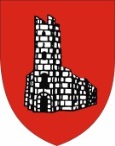 REPUBLIKA HRVATSKASPLITSKO-DALMATINSKA  ŽUPANIJAGRAD VRLIKAGradonačelnikKLASA: 022-04/18-01/216URBROJ: 2175-06/01-03-18-09Vrlika, 28. kolovoza 2018. godineTemeljem Odluke o prodaji rabljenih automobila u vlasništvu Grada Vrlike KLASA: 022-04/18-01/216, URBROJ: 2175-06/01-03-18-01 od 26. lipnja 2018. godine, Povjerenstvo za prodaju automobila u vlasništvu Grada Vrlike objavljuje treći  ponovljeniJAVNI NATJEČAJ za prodaji rabljenih automobila u vlasništvu Grada Vrlike I.Predmet natječaja je prodaja automobila: OSOBNI AUTOMOBIL marke Renault lagunaPočetna prodajna cijena: 8.280,14 kuna (cijena umanjena za 25 %)Godina proizvodnje: 2002. godineBroj šasije: VF1BG0K0527993788Snaga motora: 98 KwRadni obujam motora: 1998Broj sjedala: 5Broj vrata: 5Boja vozila: PLAVAII. Zbog potrebe pristupanja trećoj ponovljenoj prodaji rabljenih vozila Grada Vrlika, za vozilo iz točke I. stavak 1.  ovog javnog natječaja umanjuje se  prodajna cijena za 25 % vrijednosti cijene iz drugog ponovljenog javnog natječaja.Porez na promet i troškove snosi kupac.Vozila se prodaju po sistemu viđeno-kupljeno, bez prava na naknadne reklamacije iz bilo kojeg razloga. Predmet prodaje može se razgledati svaki radni dan (ponedjeljak-petak) u vremenu od 07:00-15:00 sati u Gradskoj upravi, Trg fra Filipa Grabovca 6, 21236 Vrlika, uz predhodnu najavu na telefon 021/827-023. Za sve informacije također se javiti na navedeni telefonski broj. III. Kriterij za odabir najpovoljnijeg ponuditelja je najviša cijena uz ispunjavanje ostalih uvjeta utvrđenih natječajem. Ukoliko dva ili više ponuditelja ponude isti novčani iznos, prednost ima ponuditelj čija je ponuda ranije prispjela na natječaj. Izbor najpovoljnijeg ponuditelja izvršiti će Gradonačelnik Grada Vrlike temeljem prijedloga Povjerenstva za prodaju automobila u vlasništuvu Grada Vrlike. Zakašnjele i nepotpune prijave Gradonačelnik Grada Vrlike odbaciti će posebnim zaključkom. IV. Natječaj se provodi prikupljanjem zatvorenih pisanih ponuda sa traženom dokumentacijom. Pravo sudjelovanja imaju sve fizičke i pravne osobe koje uplate jamčevinu u iznosu od 5 % početne cijene na žiro račun Grada Vrlike: IBAN: HR0523300031851300000, Model: HR68, Poziv na broj: 7706-OIB ponuditelja, Opis plaćanja: Jamčevina za automobil. Izabranom ponuditelju uplaćena jamčevina uračunava se u kupoprodajnu cijenu dok se ostalim ponuditeljima koji ne uspiju na natječaju jamčevina vraća u roku od 8 dana od dana donošenja odluke Gradonačelnika. Ukoliko izabrani natjecatelj svojevoljno odustane od ponude gubi pravo na povrat jamčevine.Ako ponuditelj čija je ponuda izabrana kao najpovoljnija odustane od kupnje, gubi pravo na povrat uplaćene jamčevine, a predmet prodaje ponuditi će se sljedećem najpovoljnijem ponuditelju. Ponuditelj koji uspije u natječaju dužan je u roku od 8 dana od dana zaključenja kuporprodajnog ugovora uplatiti ukupnu ponuđenu kupoprodajnu cijenu po čijoj uplati preuzima kupljeni automobil. Ponuda mora sadržavati:-naziv i točnu adresu ponuditelja s kontakt podacima,-OIB ponuditelja,-ponuđenu cijenu koja ne može biti manja od početne cijene-točnu oznaku automobila za kojeg daje ponudu-presliku osobne iskaznice za fizičku osobu-rješenje o upisi u obrtni registar ako se radi o obrtu-rješenje o upisu u regsitar Trgovačkog suda za pravne osobe-uvjerenje Odsjeka za računovodstvo, proračun i financije da nema dugovanja prema gradskom proračunu-dokaz o uplaćenoj jamčevini.V. Rok za dostavu ponuda je 8 dana od dana objave natječaja na službenoj stranici Grada Vrlike, www.vrlika.hr. Ponude se dostavljaju u pisarnicu Grada Vrlike u zatvorenoj omotnici na adresu Trg fra Filipa Grabovca 6, 21236 Vrlika osobno ili putem pošte, s naznakom: „za natječaj za prodaju automobila-ne otvaraj“Javno otvaranje ponuda održati će se u Gradskoj vijećnici Grada Vrlike, Trg fra Filipa Grabovca 6, 21236 Vrlika, dana 06. rujan 2018. godine u 12,00 sati. VI. Povjerenstvo za prodaju automobila u vlasništvu Grada Vrlike će u roku od 3 dana od dana otvaranja ponuda održati sjednicu na kojoj će analizirati sve pristigle ponude te bez odgađaja dostaviti gradonačelniku zapisnik o analizi ponuda i svoj prijedlog o odabiru najpovoljnijeg ponuditelja radi donošenja odluke Gradonačelnika. Gradonačelnik Grada Vrlike donijeti će Odluku o odabiru najpovoljnijeg ponuditelja u roku od 8 dana od primitka dokumenatcije od strane Povjerenstva za prodaju automobila u vlasništvu Grada Vrlike. POVJERENSTVO ZA PROVEDBU NATJEČAJA